Załącznik nr 1 do Uchwały nr Senatu Uniwersytetu Medycznego im. Piastów Śląskich we Wrocławiu z dnia 29 listopada 2023 roku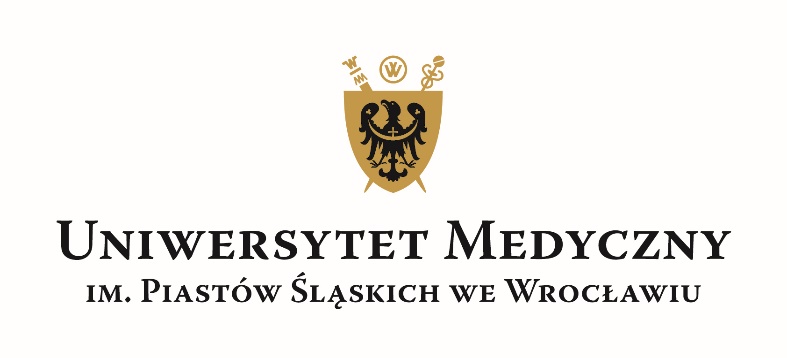 Program Szkoły DoktorskiejPoziom kształcenia: Szkoła DoktorskaForma kształcenia: stacjonarnaCykl kształcenia: 2024/2025 – 2027/2028Program kształcenia w Szkole Doktorskiej prowadzonej przezUniwersytet Medyczny im. Piastów Śląskich we Wrocławiu(kształcenie polskojęzyczne)obowiązujący od roku akademickiego 2024/2025I. Ogólna charakterystyka programu kształcenia1Szkoła Doktorska prowadzona przez Uniwersytet Medyczny im. Piastów Śląskich 
we Wrocławiu jest zorganizowaną formą kształcenia doktorantów w dziedzinie nauk medycznych i nauk o zdrowiu, w dyscyplinach naukowych: nauki medyczne, nauki farmaceutyczne, nauki o zdrowiu.Kształcenie w Szkole Doktorskiej:przygotowuje do uzyskania stopnia doktora;odbywa się w trybie stacjonarnym;jest prowadzone w języku polskim;trwa 8 semestrów i kończy się złożeniem rozprawy doktorskiej;jest prowadzone na podstawie programu kształcenia oraz indywidualnego planu badawczego.2Program kształcenia w Szkole Doktorskiej jest zgodny z misją Uniwersytetu Medycznego 
im. Piastów Śląskich we Wrocławiu i został opracowany w oparciu o jej główne idee: odkrywanie 
i przekazywanie prawdy poprzez badania naukowe prowadzone na najwyższym światowym poziomie, w zakresie szeroko rozumianych nauk o życiu, kształcenie kadr medycznych 
z wykorzystaniem nowoczesnych metod nauczania oraz współpraca i współuczestniczenie 
w rozwoju systemu ochrony zdrowia w regionie i w całym kraju.3Program kształcenia w Szkole Doktorskiej prowadzonej przez Uniwersytet Medyczny im. Piastów Śląskich we Wrocławiu przygotowuje doktoranta do:uzyskania stopnia doktora;pracy o charakterze badawczo-rozwojowym i dydaktycznym;samodzielnego planowania własnego rozwoju naukowego (w tym do pozyskania środków finansowych na badania);uczestniczenia w wymianie doświadczeń naukowych i idei, także w środowisku międzynarodowym.Doktorant w ramach Szkoły Doktorskiej prowadzi samodzielnie badania naukowe, których efektem są w szczególności:publikacje naukowe;uczestnictwo w projektach badawczych;przygotowanie własnych aplikacji grantowych;udział w konferencjach naukowych;rozprawa doktorska przygotowana pod kierunkiem naukowym promotora.II. Efekty uczenia się4Realizacja programu kształcenia w Szkole Doktorskiej prowadzi do osiągnięcia efektów uczenia się dla kwalifikacji na poziomie 8 Polskiej Ramy Kwalifikacji, określonych na podstawie ustawy z dnia 22 grudnia 2015 r. o Zintegrowanym Systemie Kwalifikacji (t.j. 
Dz. U. 2018 r., poz. 2153 z późn.zm.) oraz przepisów wydanych na podstawie art. 7 ust. 3 tej ustawy.Efekty uczenia się odnoszą się do następujących dyscyplin naukowych: nauki medyczne, nauki farmaceutyczne, nauki o zdrowiu.Opis zakładanych efektów uczenia się:5Po zakończeniu cyklu zajęć z każdego przedmiotu przewidzianego w programie kształcenia, efekty uczenia się osiągane przez doktorantów weryfikowane są podczas egzaminów, zaliczeń na ocenę lub zaliczeń bez oceny. Formę weryfikacji efektów uczenia się w ramach danego przedmiotu określa plan realizacji efektów uczenia się.Egzaminy i zaliczenia mogą mieć formę pisemnych lub ustnych sprawdzianów wiedzy 
i umiejętności. Zaliczenie zajęć może odbywać się na podstawie pisemnych prac zaliczeniowych, projektów multimedialnych lub prezentacji.Efekty uczenia się osiągane przez doktoranta weryfikuje się także poprzez ocenę realizacji indywidualnego planu badawczego (ocena śródokresowa).Ogólne warunki realizacji programu kształcenia6Doktorant realizuje praktyki zawodowe w formie prowadzenia zajęć dydaktycznych 
ze studentami lub uczestniczenia w ich prowadzeniu w wymiarze 60 godzin dydaktycznych rocznie. Szczegółowy plan praktyk przygotowuje jednostka, w której doktorant realizuje swoje kształcenie. Plan nie może kolidować z obowiązującym harmonogramem zajęć, w których uczestniczy doktorant w danym roku akademickim.7Lista zajęć fakultatywnych podawana jest do wiadomości doktoranta corocznie 
w harmonogramie zajęć na dany rok akademicki. Doktorant zobowiązany jest do wyboru zajęć fakultatywnych zgodnie z harmonogramem.Uczestnicy kolejnych lat Szkoły Doktorskiej nie mogą zapisać się na fakultet, w którym uczestniczyli w poprzednich latach akademickich.Uczestnictwo w wybranych zajęciach fakultatywnych jest obowiązkowe i ich zaliczenie odbywa się na zasadach ustalonych w regulaminie danych zajęć fakultatywnych 
z zastrzeżeniem, że obecność na zajęciach nie może być jedynym kryterium zaliczenia.8Warunkiem zaliczenia poszczególnych lat kształcenia w Szkole Doktorskiej jest:pierwszego roku:realizacja zajęć ujętych w harmonogramie zajęć w danym roku akademickim,realizacja praktyk zawodowych w formie zajęć dydaktycznych ,złożenie indywidualnego planu badawczego w terminie określonym w Regulaminie Szkoły Doktorskiej,złożenie sprawozdania rocznego doktoranta;drugiego roku:realizacja zajęć ujętych w harmonogramie zajęć w danym roku akademickim realizacja praktyk zawodowych w formie prowadzenia zajęć dydaktycznych,realizacja pracy badawczej zgodnie z harmonogramem prac ujętym 
w indywidualnym planie badawczym,złożenie sprawozdania rocznego doktoranta;pozytywne zaliczenie oceny śródokresowej;trzeciego roku:realizacja zajęć ujętych w harmonogramie zajęć w danym roku akademickim,realizacja praktyk zawodowych w formie prowadzenia zajęć dydaktycznych,realizacja pracy badawczej zgodnie z harmonogramem prac ujętym 
w indywidualnym planie badawczym,złożenie sprawozdania rocznego doktoranta;czwartego roku:realizacja zajęć ujętych w harmonogramie zajęć w danym roku akademickim,realizacja praktyk zawodowych w formie prowadzenia zajęć dydaktycznych,realizacja pracy badawczej zgodnie z harmonogramem prac ujętym w indywidualnym planie badawczym,złożenie sprawozdania rocznego doktoranta,złożenie gotowej rozprawy doktorskiej.9Doktorant zobowiązany jest do sporządzania i przedstawiania Dyrektorowi Szkoły Doktorskiej rocznych sprawozdań z pracy naukowej, złożonych egzaminów i uzyskanych zaliczeń oraz pracy dydaktycznej wraz z opinią promotora/promotorów o postępach 
w pracy naukowej i przygotowaniu rozprawy doktorskiej, a także o pracy dydaktycznej. Sprawozdanie roczne składa się za każdy rok akademicki. Druk sprawozdania generowany jest w systemie informatycznym Uniwersytetu.IV. Plan realizacji programu studiów§ 10Plan realizacji programu kształcenia w Szkole Doktorskiej prowadzonej przez Uniwersytet Medyczny im. Piastów Śląskich we Wrocławiu przewiduje zajęcia obowiązkowe i fakultatywne, seminaria, kursy e-learningowe oraz praktyki zawodowe w formie prowadzenia zajęć dydaktycznych w wymiarze nie przekraczającym 60 godzin dydaktycznych rocznie.Indywidualna organizacja kształcenia polega na ustaleniu odrębnych terminów realizacji planu zajęć.Kształcenie na wniosek doktoranta jest zawieszane na okres odpowiadający czasowi trwania urlopu macierzyńskiego, urlopu ojcowskiego i rodzicielskiego.Doktorant po okresie zawieszenia kształcenia w szkole doktorskiej kontynuuje realizację programu szkoły doktorskiej na zasadach ustalonych przez jej Dyrektora.PROGRAM dla cyklu kształcenia 2024/2025 – 2027/2028Rok akademicki 2024/2025Rok I*wpisać symbol zgodnie z legendąDodatkowe wymagania, zgodne z Ustawą PSWiN oraz Regulaminem Szkoły Doktorskiej:   Wyznaczenie promotora - w terminie 3 miesięcy od dnia rozpoczęcia kształcenia.   Złożenie indywidualnego planu badawczego - w terminie 12 miesięcy od dnia rozpoczęcia kształcenia.PROGRAM dla cyklu kształcenia 2024/2025 – 2027/2028Rok akademicki 2025/2026Rok II*wpisać symbol zgodnie z legendąPROGRAM dla cyklu kształcenia 2024/2025 – 2027/2028Rok akademicki 2026/2027Rok III*wpisać symbol zgodnie z legendąPROGRAM dla cyklu kształcenia 2024/2025 – 2027/2028Rok akademicki 2027/2028Rok IV*wpisać symbol zgodnie z legendąPODSUMOWANIE GODZIN:Kategorie opisowe – aspekty o podstawowym znaczeniuKod składnika opisuCharakterystyka drugiego stopnia efektów uczenia się dla kwalifikacji na poziomie 8 Polskiej Ramy KwalifikacjiWIEDZA (Absolwent zna i rozumie):WIEDZA (Absolwent zna i rozumie):WIEDZA (Absolwent zna i rozumie):Zakres i głębia / kompletność perspektywy poznawczej i zależnościP8S_WGw stopniu umożliwiającym rewizję istniejących paradygmatów – światowy dorobek, obejmujący podstawy teoretyczne oraz zagadnienia ogólne i wybrane zagadnienia szczegółowe – właściwe dla dyscypliny naukowej lub artystycznejgłówne tendencje rozwojowe dyscyplin naukowych lub artystycznych w których odbywa się kształceniemetodologię badań naukowychzasady upowszechniania wyników działalności naukowej, także w trybie otwartego dostępuKontekst / uwarunkowania, skutkiP8S_WKfundamentalne dylematy współczesnej cywilizacji ekonomiczne, prawne i inne istotne uwarunkowania działalności naukowejpodstawowe zasady transferu wiedzy do sfery gospodarczej i społecznej oraz komercjalizacji wyników działalności naukowej i know-how związanego z tymi wynikamiUMIEJĘTNOŚCI (Absolwent potrafi):UMIEJĘTNOŚCI (Absolwent potrafi):UMIEJĘTNOŚCI (Absolwent potrafi):Wykorzystanie wiedzy / rozwiązywane problemy i wykonywane zadaniaP8S_UWwykorzystywać wiedzę z różnych dziedzin nauki lub dziedziny sztuki do twórczego identyfikowania, formułowania  i innowacyjnego rozwiązywania złożonych problemów lub wykonywania zadań o charakterze badawczym, a w szczególności:definiować cel i przedmiot badań naukowych, formułować hipotezę badawczą, rozwijać metody, techniki i narzędzia badawcze oraz twórczo je stosować, wnioskować na podstawie wyników badań naukowych,dokonywać krytycznej analizy i oceny wyników badań naukowych, działalności eksperckiej i innych prac o charakterze twórczym oraz ich wkładu w rozwój wiedzytransferować wyniki działalności naukowej do sfery gospodarczej i społecznejKomunikowaniesię / odbieraniei tworzenie wypowiedzi,upowszechnianiewiedzy w środowiskunaukowymi posługiwanie sięjęzykiem obcymP8S_UKkomunikować się na tematy specjalistyczne w stopniu umożliwiającym aktywne uczestnictwo w międzynarodowym środowisku naukowymupowszechniać wyniki działalności naukowej, także w formach popularnych inicjować debatę uczestniczyć w dyskursie naukowym posługiwać się językiem obcym na poziomie B2 Europejskiego Systemu Opisu Kształcenia Językowego w stopniu umożliwiającym uczestnictwo w międzynarodowym środowisku naukowym i zawodowymOrganizacjapracy/ planowaniei praca zespołowaP8S_UOplanować i realizować indywidualne i zespołowe przedsięwzięcie badawcze lub twórcze, także w środowisku międzynarodowymUczenie się /planowaniewłasnego rozwojui rozwoju innych osóbP8S_UUsamodzielnie planować i działać na rzecz własnego rozwoju oraz inspirować i organizować rozwój innych osóbplanować zajęcia lub grupy zajęć i realizować je z wykorzystaniem nowoczesnych metod i narzędziKOMPETENCJE SPOŁECZNE (Absolwent jest gotów do):KOMPETENCJE SPOŁECZNE (Absolwent jest gotów do):KOMPETENCJE SPOŁECZNE (Absolwent jest gotów do):Oceny / krytycznepodejścieP8S_KKkrytycznej oceny dorobku w ramach danej dyscypliny naukowej lub artystycznej krytycznej oceny własnego wkładu w rozwój danej dyscypliny naukowejuznawania znaczenia wiedzy w rozwiązywaniu problemów poznawczych i praktycznychOdpowiedzialność/ wypełnianiezobowiązańspołecznychi działanie na rzecz interesupublicznegoP8S_KOwypełniania zobowiązań społecznych badaczy i twórcówinicjowania działań na rzecz interesu publicznegomyślenia i działania w sposób przedsiębiorczyRola zawodowa/ niezależnośći rozwój etosuP8S_KRpodtrzymania i rozwijania etosu środowisk badawczych i twórczych, w tym: prowadzenia działalności naukowej w sposób niezależny, respektowania zasady publicznej własności wyników działalności naukowej z uwzględnieniem zasad ochrony własności intelektualnejsemestr 1, 2semestr 1, 2semestr 1, 2semestr 1, 2semestr 1, 2semestr 1, 2Lp.przedmiotwykładseminariumpozostałe formypraktyka zawodowasuma 
godzinformaweryfikacji*1.Metodyka nauczania 
w szkole wyższej--30-30zal/o2.Wprowadzenie do biostatystyki4-16-20egz3.Projekty badawcze-6--6zal/o4.Metodologia badań naukowych-30--30zal/o5.Lektorat z języka angielskiego--40-40zal/o6.Informacja naukowa 
i bibliograficzna-10--10zal/o7.Od źródła do bibliografii załącznikowej -10--10zal/o8.Prawo i etyka w badaniach naukowych8---8egz9.Zajęcia dydaktyczne ze studentami – prowadzenie 
i współprowadzenie---6060zalRAZEMRAZEM214zalzaliczeniezal/ozaliczenie na ocenęegzegzamin semestr 1, 2semestr 1, 2semestr 1, 2semestr 1, 2semestr 1, 2semestr 1, 2Lp.przedmiotwykładseminariumpozostałe formypraktyka zawodowaSuma
godzinformaweryfikacji*1.Metodyka nauczania 
w szkole wyższej--20-20zal/o2.Indywidualne sprawozdania naukowe z prezentacją osiągniętych postępów--2-2zal/o3.Ochrona własności intelektualnej w języku angielskim8---8egz4.Modele analizy statystycznej 
w naukach medycznych2-18-20egz5.Stylistyka wypowiedzi naukowej i komunikacja 
w nauce-15--15zal/o6.Zajęcia fakultatywne 
(swobodnego wyboru)-10--10zal7.Zajęcia dydaktyczne ze studentami – prowadzenie 
i współprowadzenie----60zalRAZEMRAZEM135zalzaliczeniezal/ozaliczenie na ocenęegzegzamin semestr 1, 2semestr 1, 2semestr 1, 2semestr 1, 2semestr 1, 2semestr 1, 2Lp.przedmiotwykładseminariumpozostałe formypraktyka zawodowaSuma
 godzinformaweryfikacji*1.Zasady Evidence Based Medicine-5--5zal/o2.Zajęcia fakultatywne 
(swobodnego wyboru)-10--10zal3.Indywidualne sprawozdania naukowe z prezentacją osiągniętych postępów--2-2zal/o4.Komunikacja interpersonalna--10-10zal/o5.Zajęcia dydaktyczne ze studentami – prowadzenie 
i współprowadzenie ---6060zalRAZEMRAZEM87zalzaliczeniezal/ozaliczenie na ocenęegzegzamin semestr 1, 2semestr 1, 2semestr 1, 2semestr 1, 2semestr 1, 2semestr 1, 2Lp.przedmiotwykładseminariumpozostałe formypraktyka zawodowaSuma godzinformaweryfikacji*Transfer i komercjalizacja wyników badań naukowych (Transfer and commercialization of research results)--8-8egzZajęcia dydaktyczne ze studentami – prowadzenie 
i współprowadzenie---6060zal/oRAZEMRAZEM68zalzaliczeniezal/ozaliczenie na ocenęegzegzamin przedmioty obowiązkoweprzedmioty fakultatywnepraktykiłącznieI rok154-60214II rok651060135III rok17106087IV rok8-6068łącznie24420240504